NOW TAKING CHRISTMAS ORDERS FOR WALT’S FRIED TURKEYS  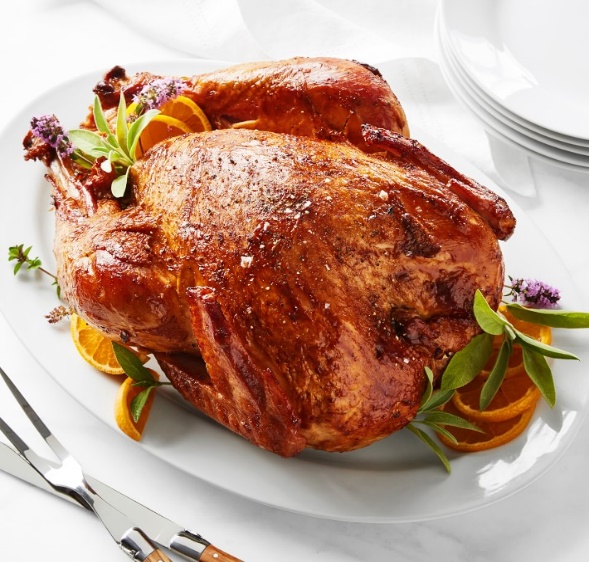 $64.95       $99.95 FOR A MEAL- INCULDES 5 LG SIDES AND 12 ROLLSLAST DAY TO ORDER IS DEC. 18-2021(or until we reach our capacity) 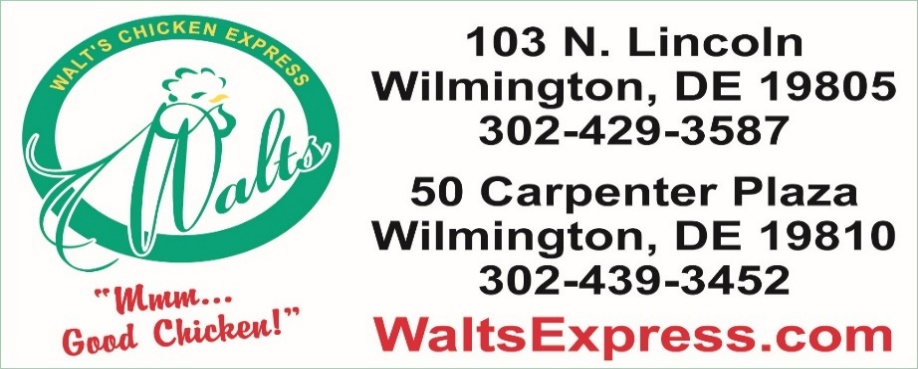 